  MEVAGISSEY PARISH COUNCILmevagisseyparishcouncil.co.ukChairman										Clerk to the CouncilMr M Roberts										Mr P HowsonRowan											TrevellionTregoney Hill										School HillMevagissey										MevagisseyPL26 6RF										PL26 6TH01726 842267										07570 832669michaeljohnroberts@hotmail.co.uk							              mevaclerk@btinternet.comTo all members of the Parish CouncilDear Councillor,				PARISH COUNCIL MEETING You are summoned to attend the next meeting.It will be held at the Mevagissey Activity Centre on Thursday 21 April 2022 starting at 7pm.The order of business is given below (note that all planning matters will be dealt with at a separate meeting).Yours faithfully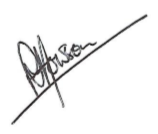 PJ HowsonClerk to the CouncilAGENDA1.	To receive Apologies. 2.	To receive Declarations of Interest and Gifts.3.	Presentation of the results of the residents housing questionnaire (Cllr. Shephard).4.	Public participation. 5.	To accept the minutes of the meeting held on 17 March 2022.6.	To accept the minutes of the planning meeting held on 18 March 2022.7.	To receive the Clerk’s report.8.	To receive the Ward Member's report.9.	To approve the monthly finances.   10.	To receive a report from Cllr. Facey on issues arising from the operation of the PCs.11.	To receive a report from Cllr. Gann on the Community Land Trust.12.	To receive any further report from Cllr. Shephard on the Housing Working Group.13.	To receive a report from Cllr. Whatty on the activities of the Climate Emergency Working Group.14.	To receive an update on the development of a devolution package.15.	To consider further the future of the village clock.16.	To consider funding requests for street parties to celebrate the Queen’s Jubilee.17.	To consider further a request for support from the Mevagissey Male Choir.18.	Proposal to request a replacement for the dead Cornish Palm in Cliff Park (Cllr. Leiser) (deferred from March).19.	To consider applying for Cornwall Council funding for a bus shelter.20.	To consider the invitation from Bert Biscoe to represent the Parish at a Platinum Jubilee celebratory parade in Truro.21.	To consider expressing an interest in CIL funding for a local infrastructure project to support children and young people.22.	To consider a request for funding from Cornwall Hospice Care.23.	Date of next (non-planning) meeting: 19 May 2022.	NOTE: The meeting will include an opportunity for members of the public to make representations and give evidence on any item appearing on this agenda.  No member of the public may speak for longer than three minutes.  The meeting has been advertised as a public meeting and as such could be recorded by broadcasters, the media or members of the public.  Bills to PaySalaries£1,250.00 Residents survey banner (2 of 2) (paid)£50.00 Valley Road PC electricity 02/03/22 - 01/04/22 (paid)£22.58 West Wharf PC electricity 02/03/22 - 01/04/22 (paid)£29.92 West Wharf PC water 02/03/22 - 04/04/22 (paid)£271.40 Cornwall & National ALC annual membership£818.68 Operate Valley Road PC April 2022£1,090.34 Operate West Wharf PC April 2022£1,111.20 Admin (printer cartridges)£51.29 TOTAL£4,695.41 AccountsAmount available to spend as of last meeting£114,188.51Expenditure last month£6,273.04   plus bank charges£8.00   Decarbonisation overview report£1,200.00   Councillor planning training x 1£36.00   Councillor code of conduct training x 2£48.00   Pre-season works to public conveniences£1,000.00   Residents survey (2 of 2)£3,380.40Bank interest to 30/03/22£5.28ReceivedAvailable to spend£102,248.35Bank Statements (01/04/2022)Current Account£509.73Deposit Account£101,738.62TOTAL£102,248.35